Precios por personaNo Incluye: Tarjeta de entrada al municipio, Impuestos de entrada al Parque Natural, tasa aeroportuaria de regreso ni Gastos no especificados en el plan. En puentes sumar $50.000 en salidas desde Villavicencio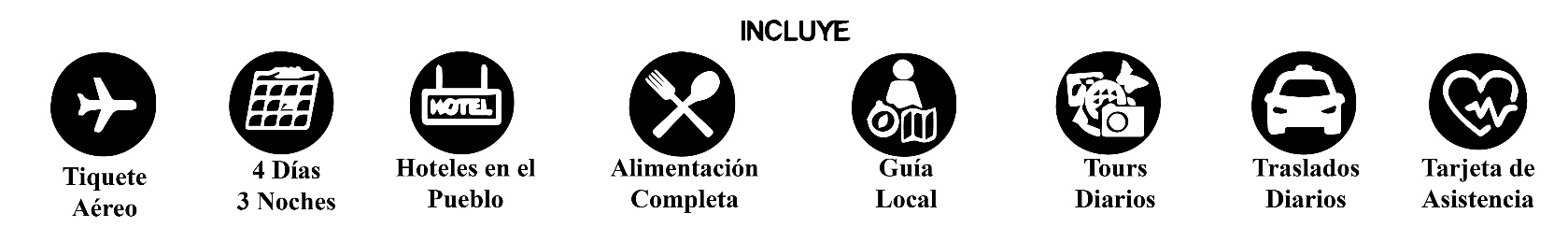 Itinerario Previsto      Día 1: Atardecer en El Mirador del LlanoRecibimiento en el aeropuertoCharla en Cormacarena y asignación de senderosCheck in en el hotel seleccionado en el puebloAlmuerzo en restaurante localVisita al Mirador del Llano para disfrutar del atardecerRegreso al puebloCena en restaurante localAlojamiento     Día 2: Caño Cristalitos y/o El MiradorDesayuno en restaurante localTraslados hasta Caño Cristalitos  en lancha por el río Guayabero observando la fauna de la región caminata ecológica por Caño CristalitosAlmuerzo típico en finca de la regiónCaminata ecológica por El MiradorRegreso al pueblo Noche de “Parrando Llanero” con grupo musical en vivo, bailarines, cuenteros y cena con carne a la llanera Alojamiento Día 3: Sendero principal de Caño CristalesDesayuno en restaurante localTraslado en lancha por el río Guayabero conociendo la fauna local (Babillas, Iguanas, Tortugas y aves), traslado en campero tipo safari disfrutando del paisaje llanero, caminata ecológica hasta el parque natural observando la vegetación típica de la serranía y la velloussea (flor insignia de La Macarena)Caminata por Caño Cristales visitando, Karol Cristal, El Coliseo, Pozo Corazón, Los Ochos, Piscina del TuristaAlmuerzo en el lugar (fiambre en hoja)Continúa recorrido por El Tapete Rojo Regreso al pueblo Cena en restaurante localAlojamientoDía 4: Regreso (Opcional Amanecer llanero $80.000 por pasajero, salida 4:30 a.m.)Desayuno en restaurante localTraslado al aeropuerto según horario de vueloDesde MedellínDesde MedellínDesde BogotáDesde BogotáDesde CartagoDesde CartagoDesde VillavicencioDesde VillavicencioAdultoNiñoAdultoNiñoAdultoNiñoAdultoNiño$2´450.000$2´210.000$2´220.000$2´004.000$2´240.000$2´010.000$1´990.000$1´735.000